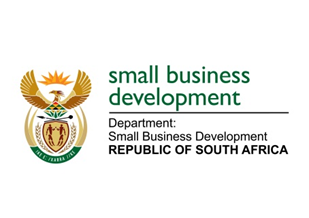 NATIONAL ASSEMBLYQUESTION FOR WRITTEN REPLY399.	 “Adv T E Mulaudzi (EFF) to ask the Minister of Small Business Development:What number of loan applications have been approved by the Small Enterprise Finance Agency (Sefa) for artificial intelligence and online companies since the establishment of Sefa?”NW343EREPLY: The Small Enterprise Finance Agency (Sefa) has not funded applications for artificial intelligence and online companies since establishment.